REPUBLIQUE DU SENEGAL		 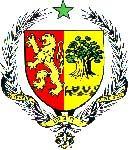               UN PEUPLE - UN BUT - UNE FOI              ------------------------------------     MISSION PERMANENTE AUPRES DEL’OFFICE DES NATIONS UNIES A GENEVE				              --------------------------------   AMBASSADE DU SENEGAL EN SUISSE29e session Examen Périodique Universel (EPU),        PROJET DE DECLARATION DU SENEGAL                                                                                          A L’EXAMEN PERIODIQUE UNIVERSEL DU LUXEMBOURG18 janvier 2018       Le Sénégal souhaite une chaleureuse bienvenue à la délégation du Luxembourg et la remercie pour la présentation exhaustive du rapport national.      Le Sénégal voudrait, au préalable, féliciter le Gouvernement du Luxembourg pour les progrès accomplis dans la mise en œuvre des recommandations acceptées lors du deuxième cycle, matérialisés par la présentation d’un rapport à mi-parcours en septembre 2015.       Les politiques déployées pour promouvoir l’accès à l’emploi, une sécurité sociale conforme aux normes internationales, un système éducatif de haute qualité intégrant les enfants des migrants et des réfugiés, ainsi qu’une justice équitable, impartiale et indépendante, sont à saluer et à encourager.    La nomination d’un Ambassadeur itinérant pour les droits de l’homme, le 8 mars 2013, et la mise en place d’un Comité interministériel des droits de l’homme (CIDH), le 8 mai 2015, incluant la société civile, chargé de veiller à la mise en œuvre des obligations du Luxembourg relatives aux droits humains, réitère aussi la volonté des hautes autorités d’honorer leurs engagements.     Tout en se réjouissant de ces efforts louables déployés, Le Sénégal voudrait formuler les recommandations, ci-après :Renforcer les moyens de lutte contre le racisme, la xénophobie et la discrimination, par la sensibilisation et l’adoption de lois et textes règlementaires ; Renforcer la protection des mineurs en détention, en les accueillant dans un cadre propice à la rééducation, distinct des locaux réservés aux adultes incarcérés ;Continuer à lutter contre la traite des personnes;    Enfin, le Sénégal souhaite plein succès au Luxembourg dans la mise en œuvre des recommandations acceptées.Je vous remercie de votre attention.